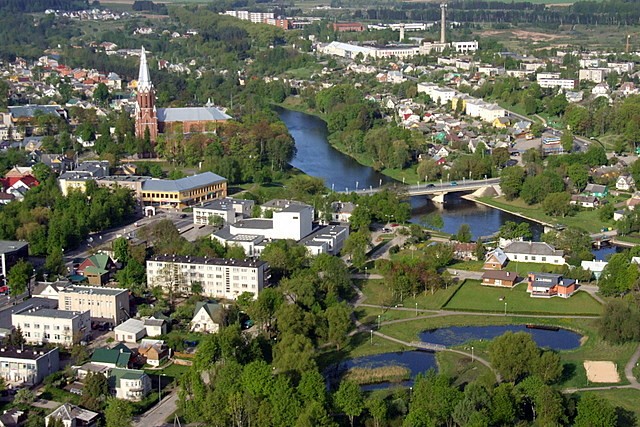 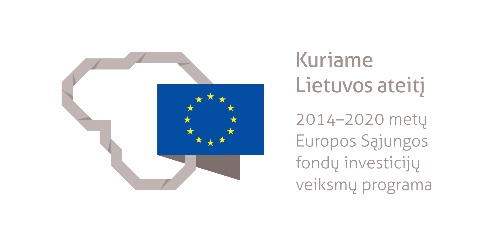 ANYKŠČIŲ MIESTO 2016 – 2020 m. vietos PLĖTROS STRATEGIJOSveiksmų planasrENGĖJAS: aNYKŠČIŲ MIESTO VIETOS VEIKLOS GRUPĖ2016 m. AnykščiaiV. VIETOS PLĖTROS STRATEGIJOS ĮGYVENDINIMO VEIKSMŲ PLANAS1. Tikslas: PASKATINTI GYVENTOJŲ EKONOMINĮ AKTYVUMĄ IR PAGERINTI ĮSIDARBINIMO GALIMYBES ANYKŠČIŲ MIESTE 1.1. Uždavinys: Skatinti smulkaus, bendruomeninio ir socialinio verslo kūrimą ir plėtrą Anykščių mieste 1.1.1. veiksmas. Vietos valdžios, verslo ir bendruomenės bendradarbiavimo pagrindu veikiančio socialinio ir bendruomeninio verslo ir paslaugų klasterio sukūrimas Anykščiuose, išnaudojant sukurtą viešąją infrastruktūrą. 1.1.2. veiksmas. Anykščių miesto gyventojų verslumui didinti (t. y., verslo kūrimui ir pradedamo verslo plėtojimui reikalingiems gebėjimams stiprinti) skirtų iniciatyvų įgyvendinimas, siekiant pagerinti darbingų vietos veiklos grupės teritorijos gyventojų padėtį darbo rinkoje 1.1.3. veiksmas. Bendradarbiavimo tinklo tarp Anykščių miesto ir Anykščių rajono VVG teritorijoje veikiančių verslo subjektų sukūrimas siekiant organizuoti mikroverslo logistines sistemas1.2. Uždavinys: Suteikti Anykščių miesto gyventojų įsidarbinimui reikalingus įgūdžius ir informaciją 1.2.1. veiksmas. Naujų profesinių įgūdžių įgijimas.1.2.2. veiksmas. Neaktyvių asmenų įtraukimas į aktyvią profesinę, švietimo ar savanorišką veiklą.2. Tikslas: PRISIDĖTI PRIE SOCIALINĖS ATSKIRTIES ANYKŠČIŲ MIESTE MAŽINIMO SKATINANT SOCIALINIŲ PASLAUGŲ PLĖTRĄ IR GYVENTOJŲ BENDRUOMENIŠKUMĄ2.1. Uždavinys: Užtikrinti socialinių paslaugų prieinamumą ir atitikimą gyventojų poreikiams Anykščių mieste2.1.1. veiksmas. Esamų socialinių paslaugų kokybės užtikrinimas ir naujų gyventojų poreikius atitinkančių socialinių paslaugų plėtra2.1.2. veiksmas. Efektyvaus gyventojų informavimo apie Anykščių rajone teikiamas socialines ir kitas paslaugas užtikrinimas 2.2. Uždavinys: Užtikrinti socialiai pažeidžiamų gyventojų integraciją ir įsitraukimą į bendruomenės gyvenimą 2.2.1. veiksmas. Gyventojų įsitraukimo į aktyvų socialinį gyvenimą per savanorystę skatinimas.2.2.2. veiksmas. Priemonių skirtų pabėgėlių integracijai įgyvendinimas.Pradžia (metai)Pabaiga (metai)Vykdytojo atrankos principasVeiksmo lėšų poreikis ir finansavimo šaltiniaiVeiksmo lėšų poreikis ir finansavimo šaltiniaiVeiksmo lėšų poreikis ir finansavimo šaltiniaiVeiksmo lėšų poreikis ir finansavimo šaltiniaiVeiksmo lėšų poreikis ir finansavimo šaltiniaiVeiksmo lėšų poreikis ir finansavimo šaltiniai20172022Viešieji ir privatūs juridiniai asmenys atrinkti atviro konkurso būduValstybės biudžeto lėšos:Savivaldybės biudžeto lėšos:Kitos viešosios lėšos:Privačios lėšos:ES lėšosIš viso veiksmui įgyvendinti20172022Viešieji ir privatūs juridiniai asmenys atrinkti atviro konkurso būdu792260001337597703125000Pradžia (metai)Pabaiga (metai)Vykdytojo atrankos principasVeiksmo lėšų poreikis ir finansavimo šaltiniaiVeiksmo lėšų poreikis ir finansavimo šaltiniaiVeiksmo lėšų poreikis ir finansavimo šaltiniaiVeiksmo lėšų poreikis ir finansavimo šaltiniaiVeiksmo lėšų poreikis ir finansavimo šaltiniaiVeiksmo lėšų poreikis ir finansavimo šaltiniai20172022Viešieji ir privatūs juridiniai asmenys atrinkti atviro konkurso būduValstybės biudžeto lėšos:Savivaldybės biudžeto lėšos:Kitos viešosios lėšos:Privačios lėšos:ES lėšosIš viso veiksmui įgyvendinti20172022Viešieji ir privatūs juridiniai asmenys atrinkti atviro konkurso būdu4753375078755862275000Pradžia (metai)Pabaiga (metai)Vykdytojo atrankos principasVeiksmo lėšų poreikis ir finansavimo šaltiniaiVeiksmo lėšų poreikis ir finansavimo šaltiniaiVeiksmo lėšų poreikis ir finansavimo šaltiniaiVeiksmo lėšų poreikis ir finansavimo šaltiniaiVeiksmo lėšų poreikis ir finansavimo šaltiniaiVeiksmo lėšų poreikis ir finansavimo šaltiniai20172022Viešieji ir privatūs juridiniai asmenys atrinkti atviro konkurso būduValstybės biudžeto lėšos:Savivaldybės biudžeto lėšos:Kitos viešosios lėšos:Privačios lėšos:ES lėšosIš viso veiksmui įgyvendinti20172022Viešieji ir privatūs juridiniai asmenys atrinkti atviro konkurso būdu1584125026251954125000Pradžia (metai)Pabaiga (metai)Vykdytojo atrankos principasVeiksmo lėšų poreikis ir finansavimo šaltiniaiVeiksmo lėšų poreikis ir finansavimo šaltiniaiVeiksmo lėšų poreikis ir finansavimo šaltiniaiVeiksmo lėšų poreikis ir finansavimo šaltiniaiVeiksmo lėšų poreikis ir finansavimo šaltiniaiVeiksmo lėšų poreikis ir finansavimo šaltiniai20172022Viešieji ir privatūs juridiniai asmenys atrinkti atviro konkurso būduValstybės biudžeto lėšos:Savivaldybės biudžeto lėšos:Kitos viešosios lėšos:Privačios lėšos:ES lėšosIš viso veiksmui įgyvendinti20172022Viešieji ir privatūs juridiniai asmenys atrinkti atviro konkurso būdu3169250052503908150000Pradžia (metai)Pabaiga (metai)Vykdytojo atrankos principasVeiksmo lėšų poreikis ir finansavimo šaltiniaiVeiksmo lėšų poreikis ir finansavimo šaltiniaiVeiksmo lėšų poreikis ir finansavimo šaltiniaiVeiksmo lėšų poreikis ir finansavimo šaltiniaiVeiksmo lėšų poreikis ir finansavimo šaltiniaiVeiksmo lėšų poreikis ir finansavimo šaltiniai20172022Viešieji ir privatūs juridiniai asmenys atrinkti atviro konkurso būduValstybės biudžeto lėšos:Savivaldybės biudžeto lėšos:Kitos viešosios lėšos:Privačios lėšos:ES lėšosIš viso veiksmui įgyvendinti20172022Viešieji ir privatūs juridiniai asmenys atrinkti atviro konkurso būdu1584125026251954125000Pradžia (metai)Pabaiga (metai)Vykdytojo atrankos principasVeiksmo lėšų poreikis ir finansavimo šaltiniaiVeiksmo lėšų poreikis ir finansavimo šaltiniaiVeiksmo lėšų poreikis ir finansavimo šaltiniaiVeiksmo lėšų poreikis ir finansavimo šaltiniaiVeiksmo lėšų poreikis ir finansavimo šaltiniaiVeiksmo lėšų poreikis ir finansavimo šaltiniai20172022/12Viešieji ir privatūs juridiniai asmenys atrinkti atviro konkurso būduValstybės biudžeto lėšos:Savivaldybės biudžeto lėšos:Kitos viešosios lėšos:Privačios lėšos:ES lėšosIš viso veiksmui įgyvendinti20172022/12Viešieji ir privatūs juridiniai asmenys atrinkti atviro konkurso būdu63375000-1050078163100000Pradžia (metai)Pabaiga (metai)Vykdytojo atrankos principasVeiksmo lėšų poreikis ir finansavimo šaltiniaiVeiksmo lėšų poreikis ir finansavimo šaltiniaiVeiksmo lėšų poreikis ir finansavimo šaltiniaiVeiksmo lėšų poreikis ir finansavimo šaltiniaiVeiksmo lėšų poreikis ir finansavimo šaltiniaiVeiksmo lėšų poreikis ir finansavimo šaltiniai20172022/12Viešieji ir privatūs juridiniai asmenys atrinkti atviro konkurso būduValstybės biudžeto lėšos:Savivaldybės biudžeto lėšos:Kitos viešosios lėšos:Privačios lėšos:ES lėšosIš viso veiksmui įgyvendinti20172022/12Viešieji ir privatūs juridiniai asmenys atrinkti atviro konkurso būdu12671000-21001563320000Pradžia (metai)Pabaiga (metai)Vykdytojo atrankos principasVeiksmo lėšų poreikis ir finansavimo šaltiniaiVeiksmo lėšų poreikis ir finansavimo šaltiniaiVeiksmo lėšų poreikis ir finansavimo šaltiniaiVeiksmo lėšų poreikis ir finansavimo šaltiniaiVeiksmo lėšų poreikis ir finansavimo šaltiniaiVeiksmo lėšų poreikis ir finansavimo šaltiniai2016/112022/12Viešieji ir privatūs juridiniai asmenys atrinkti atviro konkurso būduValstybės biudžeto lėšos:Savivaldybės biudžeto lėšos:Kitos viešosios lėšos:Privačios lėšos:ES lėšosIš viso veiksmui įgyvendinti2016/112022/12Viešieji ir privatūs juridiniai asmenys atrinkti atviro konkurso būdu25352000-42003126540000Pradžia (metai)Pabaiga (metai)Vykdytojo atrankos principasVeiksmo lėšų poreikis ir finansavimo šaltiniaiVeiksmo lėšų poreikis ir finansavimo šaltiniaiVeiksmo lėšų poreikis ir finansavimo šaltiniaiVeiksmo lėšų poreikis ir finansavimo šaltiniaiVeiksmo lėšų poreikis ir finansavimo šaltiniaiVeiksmo lėšų poreikis ir finansavimo šaltiniai2016/112022/12Viešieji ir privatūs juridiniai asmenys atrinkti atviro konkurso būduValstybės biudžeto lėšos:Savivaldybės biudžeto lėšos:Kitos viešosios lėšos:Privačios lėšos:ES lėšosIš viso veiksmui įgyvendinti2016/112022/12Viešieji ir privatūs juridiniai asmenys atrinkti atviro konkurso būdu6334500,00-1050781610000